Приглашаем на работуВ воинскую часть на службу по контракту требуются водители с категорией «С», механики – с перспективой обучения в высших военных учебных заведениях, обучения на категории водительских удостоверений «С;D;Е». Оклад 40-50 тыс. руб.По вопросам трудоустройства обращаться по тел. 8-917-702-46-47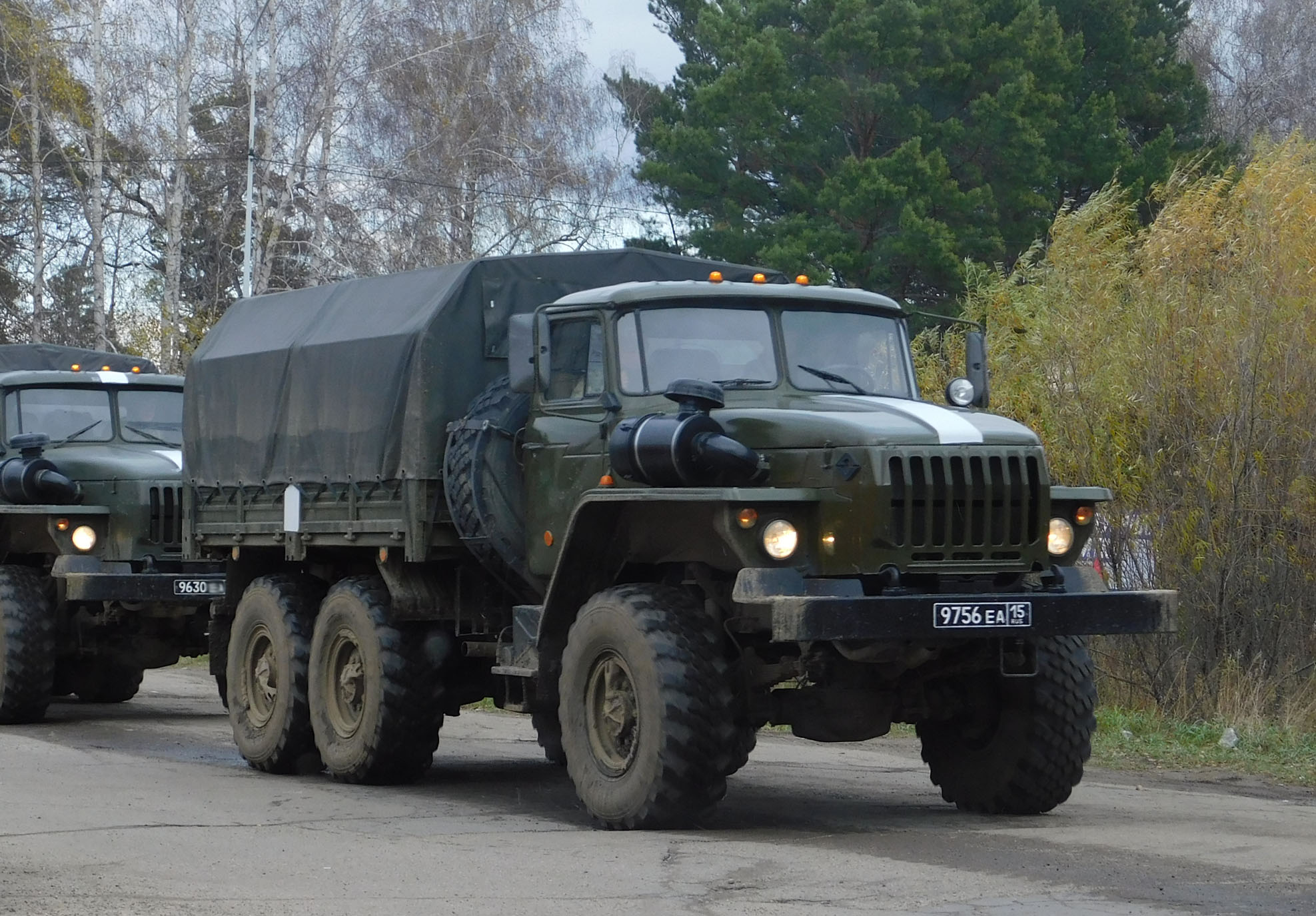 